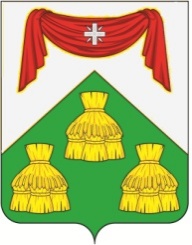 СОВЕТ НАРОДНЫХ ДЕПУТАТОВ МУНИЦИПАЛЬНОГО ОБРАЗОВАНИЯКОПНИНСКОЕ СОБИНСКОГО РАЙОНАРЕШЕНИЕ   	В соответствии с п. 3.1-1 статьи 13 Федерального закона от 06 октября 2003 года N 131-ФЗ «Об общих принципах организации местного самоуправления в Российской Федерации», Уставом муниципального образования Копнинское Собинского района, рассмотрев инициативу Совета народных депутатов Собинского района о преобразовании муниципальных образований путем объединения всех поселений, входящих в состав Собинского муниципального района и наделении вновь образованного муниципального образования статусом муниципального округа с наименованием «Собинский муниципальный округ Владимирской области» с административным центром в городе Собинка, оформленную решением Совета народных депутатов Собинского района от 20.03.2024 № 21/6 «О выдвижении инициативы о преобразовании муниципальных образований путем объединения всех поселений, входящих в состав Собинского района и наделения вновь образованного муниципального образования статусом муниципального округа с наименованием «Собинский муниципальный округ Владимирской области» и о назначении публичных слушаний по вышеуказанному вопросу», Совет народных депутатов р е ш и л:1. Выразить согласие населения о преобразовании муниципальных образований путем объединения всех поселений, входящих в состав Собинского муниципального района и наделении вновь образованного муниципального образования статусом муниципального округа с наименованием «Собинский муниципальный округ Владимирской области» с административным центром в городе Собинка.2. Обратиться к главе Собинского района с предложением внести в Законодательное Собрание Владимирской области в порядке законодательной инициативы проект закона Владимирской области «О преобразовании всех поселений, входящих в состав муниципального образования Собинский район, путем их объединения во вновь образованное муниципальное образование и наделении его статусом муниципального округа и признании утратившими силу отдельных законов Владимирской области.3. Направить настоящее решение в адрес Совета народных депутатов Собинского района.4. Опубликовать настоящее решение в газете «Доверие», также разместить на официальном сайте администрации муниципального образования Копнинское Собинского района.5. Настоящее решение вступает в силу после его официального опубликования.Глава муниципального образования Копнинское                                    А.А. Ващенков15.04.2024 г.                               №  9/6О согласии на преобразование муниципальныхобразований путем объединения всехпоселений, входящих в состав Собинского муниципального района и наделении вновь образованного муниципального образования статусом муниципального округа с наименованием «Собинский муниципальный округ Владимирской области»